   ҠАРАР                                                                          ПОСТАНОВЛЕНИЕ   02 декабрь 2021 й.                           № 60                        02 декабря  2021 г.Об отмене постановления  администрации сельского поселения Акбарисовский сельсовет муниципального района Шаранский район Республики Башкортостан  В целях приведения муниципальных правовых актов администрации сельского поселения Акбарисовский сельсовет муниципального района Шаранский район Республики Башкортостан в соответствие с действующим законодательством, ПОСТАНОВЛЯЮ:	1. Постановление администрации сельского поселения Акбарисовский сельсовет муниципального района  Шаранский район Республики Башкортостан № 95 от  25 ноября 2019 года «Об  утверждении административного регламента исполнения Администрацией сельского поселения Акбарисовский сельсовет муниципального района Шаранский район Республики Башкортостан  муниципальной функции по муниципальному контролю за использованием и охраной недр при добыче общераспространенных полезных ископаемых, а также при строительстве подземных сооружений, не связанных с добычей полезных ископаемых» отменить.2.  Настоящее постановление вступает в силу с момента его обнародования.3.  Контроль исполнения настоящего постановления оставляю за собой.Глава сельского поселения                                                 Р.Г.ЯгудинБашкортостан РеспубликаһыныңШаран районымуниципаль районыныңАкбарыс ауыл Советыауыл биләмәһе ХакимиәтеАкбарыс ауылы, Мәктәп урамы, 2 тел.(34769) 2-33-87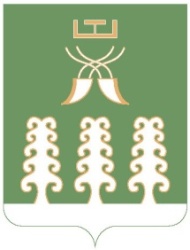 Администрация сельского поселенияАкбарисовский сельсоветмуниципального районаШаранский районРеспублики Башкортостанс. Акбарисово, ул.Школьная,2 тел.(34769) 2-33-87